University of Illinois Springfield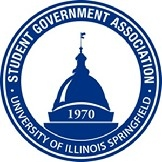 Student Government Association Resolution # 008The J.E.R.K. ActJustification for Equipment in Resources for KnowledgeResolution Sponsor: SGA Secretary Eric LoeraWhereas, the printing station in the UHB computer lab on the second floor lacks the consistent supply of a stapler and,Whereas, students often walk off with the stapler and never return it or misplace it and,Whereas, students who use the UHB computer lab to print their assignments prior to class need to staple their papers and,Whereas, students have complained to SGA representatives and have asked for action on this stapler issue therefore,Be It Resolved, ITS would provide staplers for the UHB printing station and other possible locations and, Be It Further Resolved, that ITS would attach a stapler by chaining it to the printing station table and,Be It Further Resolved, that SGA ensures the continued convenience of a stapler at the UHB computer lab for students.______________________                                                          ______________________Signature of Secretary							Signature of President